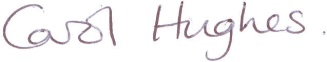 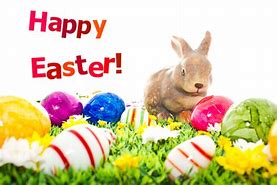 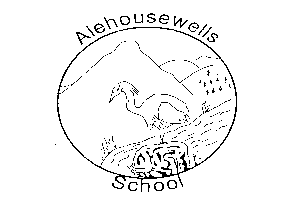 Alehousewells SchoolNewsletter 09(April 2021)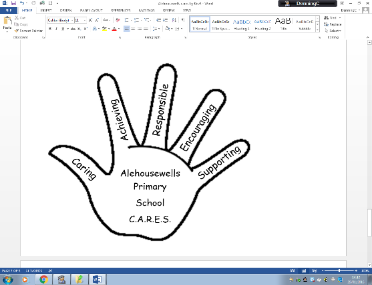 